В соответствии с Федеральным законом от 06.10.2003 № 131-ФЗ          «Об общих принципах организации местного самоуправления в Российской Федерации», Федеральным законом от 29.12.2012 № 273-ФЗ «Об образовании в Российской Федерации», Законом Красноярского края от 02.11.2000 № 12-961 «О защите прав ребенка», Законом Красноярского края от 27.12.2005 № 17-4377 «О наделении органов местного самоуправления муниципальных районов, муниципальных округов и городских округов края государственными полномочиями по обеспечению бесплатным питанием обучающихся в муниципальных и частных общеобразовательных организациях по имеющим государственную аккредитацию основным общеобразовательным программам», руководствуясь Уставом города,ПОСТАНОВЛЯЮ:Внести в постановление Администрации ЗАТО г. Зеленогорска от 22.03.2016 № 68-п «Об утверждении Порядка обеспечения горячим питанием отдельных категорий учащихся муниципальных общеобразовательных организаций г. Зеленогорска» следующие изменения:Констатирующую часть изложить  в следующей редакции: «В целях организации обеспечения питания учащихся, в соответствии                         с частью 2.1 статьи 37  Федерального закона от 29.12.2012  № 273-ФЗ                   «Об образовании в Российской Федерации» Законами Красноярского края                  от 02.11.2000 № 12-961 «О защите прав ребенка», от 27.12.2005 № 17-4377                «О наделении органов местного самоуправления муниципальных районов, муниципальных округов и городских округов края государственными полномочиями по обеспечению бесплатным питанием обучающихся                      в муниципальных и частных общеобразовательных организациях по имеющим государственную аккредитацию основным общеобразовательным программам», Порядком учета и исчисления величины среднедушевого дохода семьи для определения права на получение мер социальной поддержки, предусмотренных пунктами 2, 3, 8, 11 статьи 11 Закона Красноярского края от 02.11.2000 № 12-961 «О защите прав ребенка», утвержденным постановлением Правительства Красноярского края                       от 24.02.2015 № 65-п, руководствуясь Уставом города,».В приложении:В пункте 1.1 после слов «в соответствии с» дополнить словами «частью 2.1  статьи 37  Федерального закона от 29.12.2012 № 273-ФЗ                «Об образовании в Российской Федерации»,».1.2.2. Пункт 1.2 изложить в следующей редакции:«1.2. Обеспечение бесплатным горячим питанием (горячий завтрак) учащихся МОУ по образовательным программам начального общего образования, за исключением учащихся с ограниченными возможностями здоровья (далее – учащиеся МОУ 1 - 4 классов), осуществляется в рамках мероприятия по организации бесплатного горячего питания обучающихся, получающих начальное общее образование в государственных образовательных организациях субъекта Российской Федерации (муниципальных образовательных организациях), государственной программы Российской Федерации «Развитие образования», утвержденной постановлением Правительства Российской Федерации от 26.12.2017 № 1642.Обеспечение бесплатным горячим питанием (горячий завтрак)  следующих категорий учащихся МОУ по программам основного общего, среднего общего образования осуществляется за счет средств краевого бюджета, за исключением обучающихся с ограниченными возможностями здоровья:- учащихся из семей со среднедушевым доходом семьи ниже величины прожиточного минимума, установленной в районах Красноярского края на душу населения;- учащихся из многодетных семей со среднедушевым доходом семьи, не превышающим 1,25 величины прожиточного минимума, установленной в районах Красноярского края на душу населения;- учащихся, воспитывающиеся одинокими родителями в семьях               со среднедушевым доходом семьи, не превышающим 1,25 величины прожиточного минимума, установленной в районах Красноярского края              на душу населения;- учащихся из семей, находящихся в социально опасном положении, в которых родители или иные законные представители несовершеннолетних не исполняют своих обязанностей по их воспитанию, обучению и (или) содержанию и (или) отрицательно влияют на их поведение либо жестоко обращаются с ними. Обеспечение бесплатным горячим питанием (горячий завтрак                            и горячий обед)  учащихся с ограниченными возможностями здоровья                     в МОУ по основным общеобразовательным программам осуществляется               за счет средств краевого бюджета.».1.2.3. Дополнить пунктом 2.1 следующего содержания:«2.1. Для учащихся МОУ 1 - 4 классов, указанных в абзаце первом пункта 1.2  настоящего порядка, бесплатное горячее питание устанавливается                         на текущий учебный год приказом директора МОУ.».2. Настоящее постановление вступает в силу в день, следующий                    за днем его опубликования в газете «Панорама», и распространяется                     на правоотношения, возникшие с 01.09.2020. Глава ЗАТО г. Зеленогорска 						  М.В. Сперанский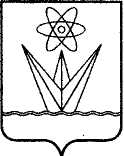 АДМИНИСТРАЦИЯЗАКРЫТОГО АДМИНИСТРАТИВНО – ТЕРРИТОРИАЛЬНОГО ОБРАЗОВАНИЯ  ГОРОДА ЗЕЛЕНОГОРСКА КРАСНОЯРСКОГО КРАЯП О С Т А Н О В Л Е Н И ЕАДМИНИСТРАЦИЯЗАКРЫТОГО АДМИНИСТРАТИВНО – ТЕРРИТОРИАЛЬНОГО ОБРАЗОВАНИЯ  ГОРОДА ЗЕЛЕНОГОРСКА КРАСНОЯРСКОГО КРАЯП О С Т А Н О В Л Е Н И ЕАДМИНИСТРАЦИЯЗАКРЫТОГО АДМИНИСТРАТИВНО – ТЕРРИТОРИАЛЬНОГО ОБРАЗОВАНИЯ  ГОРОДА ЗЕЛЕНОГОРСКА КРАСНОЯРСКОГО КРАЯП О С Т А Н О В Л Е Н И ЕАДМИНИСТРАЦИЯЗАКРЫТОГО АДМИНИСТРАТИВНО – ТЕРРИТОРИАЛЬНОГО ОБРАЗОВАНИЯ  ГОРОДА ЗЕЛЕНОГОРСКА КРАСНОЯРСКОГО КРАЯП О С Т А Н О В Л Е Н И ЕАДМИНИСТРАЦИЯЗАКРЫТОГО АДМИНИСТРАТИВНО – ТЕРРИТОРИАЛЬНОГО ОБРАЗОВАНИЯ  ГОРОДА ЗЕЛЕНОГОРСКА КРАСНОЯРСКОГО КРАЯП О С Т А Н О В Л Е Н И Е06.09.2021г. Зеленогорскг. Зеленогорск№115-пО внесении изменений в постановление Администрации ЗАТО г. Зеленогорска от 22.03.2016 № 68-п «Об утверждении Порядка обеспечения горячим питанием отдельных категорий учащихся муниципальных общеобразовательных организаций г. Зеленогорска»О внесении изменений в постановление Администрации ЗАТО г. Зеленогорска от 22.03.2016 № 68-п «Об утверждении Порядка обеспечения горячим питанием отдельных категорий учащихся муниципальных общеобразовательных организаций г. Зеленогорска»